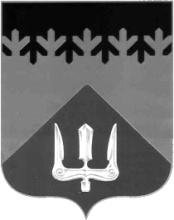 СОВЕТ ДЕПУТАТОВВОЛХОВСКОГО МУНИЦИПАЛЬНОГО РАЙОНА ЛЕНИНГРАДСКОЙ ОБЛАСТИРЕШЕНИЕот 20 августа 2020 года                                                                                       № 45О признании утратившим силу решения Совета депутатов Волховского муниципального района Ленинградской области от 15.11.2017 №88В соответствии с Федеральным законом от 25.12.2008 № 273-ФЗ «О противодействии коррупции» (с изменениями и дополнениями), статьёй 14.1 Федерального закона от 02.03.2007 № 25-ФЗ «О муниципальной службе в Российской Федерации» (с изменениями и дополнениями), пунктом 8 Указа Президента Российской Федерации от 01.07.2010 № 821 «О комиссиях по соблюдению требований к служебному поведению федеральных государственных служащих и урегулированию конфликта интересов» (с изменениями и дополнениями), Федеральным законом от 06.10.2003 № 131-ФЗ «Об общих принципах организации местного самоуправления в Российской Федерации», статьёй 7-1. Областного закона Ленинградской области от 11.03.2008 № 14-оз «О правовом регулировании муниципальной службы в Ленинградской области» (с изменениями и дополнениями), Уставом Волховского муниципального района, Совет депутатов Волховского муниципального района Ленинградской областирешил:Признать утратившим силу решение Совета депутатов Волховского муниципального района Ленинградской области от 15 ноября 2017 года № 88 «Об утверждении Положения порядке работы комиссии по соблюдению требований к служебному поведению муниципальных служащих Волховского муниципального района Ленинградской области и урегулированию конфликта интересов в органах местного самоуправления Волховского муниципального района Ленинградской области». Настоящее решение вступает в силу на следующий день после его официального опубликования в газете «Волховские огни».Контроль за исполнением настоящего решения возложить на постоянную депутатскую комиссию по вопросам местного самоуправления, законности, правопорядка и депутатской этики. Глава Волховского муниципального районаЛенинградской области                                                                         Кафорин С.А.